13/04/2023 17:00BionexoRESULTADO – TOMADA DE PREÇONº2023124EM36354HEAPAO Instituto de Gestão e Humanização – IGH, entidade de direito privado e sem finslucrativos, classificado como Organização Social, vem tornar público o resultado daTomada de Preços, com a finalidade de adquirir bens, insumos e serviços para o HEAPA-Hospital Estadual de Aparecida de Goiânia, com endereço à Av. Diamante, s/n - St.Bionexo do Brasil LtdaConde dos Arcos, Aparecida de Goiânia/GO, CEP: 74.969-210.Relatório emitido em 13/04/2023 17:00CompradorIGH - HUAPA - HOSPITAL DE URGÊNCIA DE APARECIDA DE GOIÂNIA (11.858.570/0004-86)AV. DIAMANTE, ESQUINA C/ A RUA MUCURI, SN - JARDIM CONDE DOS ARCOS - APARECIDA DE GOIÂNIA, GO CEP: 74969-210Relação de Itens (Confirmação)Pedido de Cotação : 281666976COTAÇÃO Nº 36354 - MATERIAL MÉDICO - HEAPA ABR/2023Frete PróprioObservações: -*PAGAMENTO: Somente a prazo e por meio de depósito em conta PJ do fornecedor. *FRETE: Só serão aceitaspropostas com frete CIF e para entrega no endereço: AV. DIAMANTE, ESQUINA C/ A RUA MUCURI, JARDIM CONDE DOSARCOS, AP DE GOIÂNIA/GO CEP: 74969210, dia e horário especificado. *CERTIDÕES: As Certidões Municipal, Estadual deGoiás, Federal, FGTS e Trabalhista devem estar regulares desde a data da emissão da proposta até a data do pagamento.*REGULAMENTO: O processo de compras obedecerá ao Regulamento de Compras do IGH, prevalecendo este em relação aestes termos em caso de divergência.Tipo de Cotação: Cotação EmergencialFornecedor : Todos os FornecedoresData de Confirmação : TodasValidade Condiçõesda deProposta PagamentoFaturamento Prazo deFornecedorFreteObservaçõesMínimoEntregaBF DE ANDRADE HOSPITALARGOIÁS - GOGlazielly Fagundes - 62985704680vendas3@bfdeandradehospitalar.com.brMais informações1dias após12R$ 200,000015/04/202330 ddlCIFnullconfirmaçãoPEDIDO SOMENTE SERÁ ATENDIDO A PRAZOMEDIANTE ANALISE DE CREDITO VALIDAÇÃODO DEPARTAMENTO FINANCEIRO E ACONFIRMAÇÃO DE DISPONIBILIDADE DOESTOQUE CONTATO DO VENDEDOR:(62)99499 1714Ello Distribuicao Ltda - EppGOIÂNIA - GOWebservice Ello Distribuição - (62)1 dias apósconfirmaçãoR$ 700,0000R$ 300,000022/04/202330 ddlCIFCIF4009-2100comercial@ellodistribuicao.com.brMais informaçõesTELEVENDAS3@ELLODISTRIBUICAO.COM.BRLOGMED DISTRIBUIDORA ELOGISTICA HOSPITALAR EIRELIGOIÂNIA - GO1dias após3Mariana Borges Garcia - (62) 3565-25/04/202330 ddlnullnullconfirmação6457prohospitalph@hotmail.comMais informaçõesMedlinn Hospitalares Ltda - MeGOIÂNIA - GOADEMILTON DANTAS - 6239454005comercial@medlinn.com.brMais informações1dias após45R$ 100,0000R$ 500,000030/04/202316/04/202330 ddl30 ddlCIFCIFconfirmaçãoTremed Materiais E EquipamentosHospitalares EireliMATIAS BARBOSA - MG7 dias apósconfirmaçãonullLuis Bertante - 32991599098luis.bertante@tremed.com.brMais informaçõesProgramaçãode EntregaPreço PreçoUnitário FábricaProdutoCódigoFabricante Embalagem FornecedorComentárioJustificativaRent(%) Quantidade Valor Total Usuário5LUVA DEPROCEDIMENTONAO ESTERIL P -CONFECCIONADAEM LATEXNATURAL,FORMATO386-LUVA LATEXPROCEDIMENTOC/PO P C/100,MEDIXCAIXABF DE ANDRADEHOSPITALARnull;1 ao 5 -Respondeuincorretamente oitem cotado. 6 -Não respondeu e-mail dehomologação. 7 -Não atende acondição deR$R$1200 CaixaR$DaniellyEvelynPereira DaCruz12,9900 0,000015.588,000013/04/202315:52ANATOMICOCOM ALTASENSIBILIDADETATIL, C/BAINHA OUOUTROpagamento/prazo.8 - Suspenção porpendênciafinanceira.DISPOSITIVOCAPAZ DEASSEGURAR SEUAJUSTEADEQUADO, DEUSO UNICO,TEXTURAUNIFORME, BOAELASTICIDADERESISTENCIA ATRAÇÃO,https://bionexo.bionexo.com/jsp/RelatPDC/relat_adjudica.jsp1/3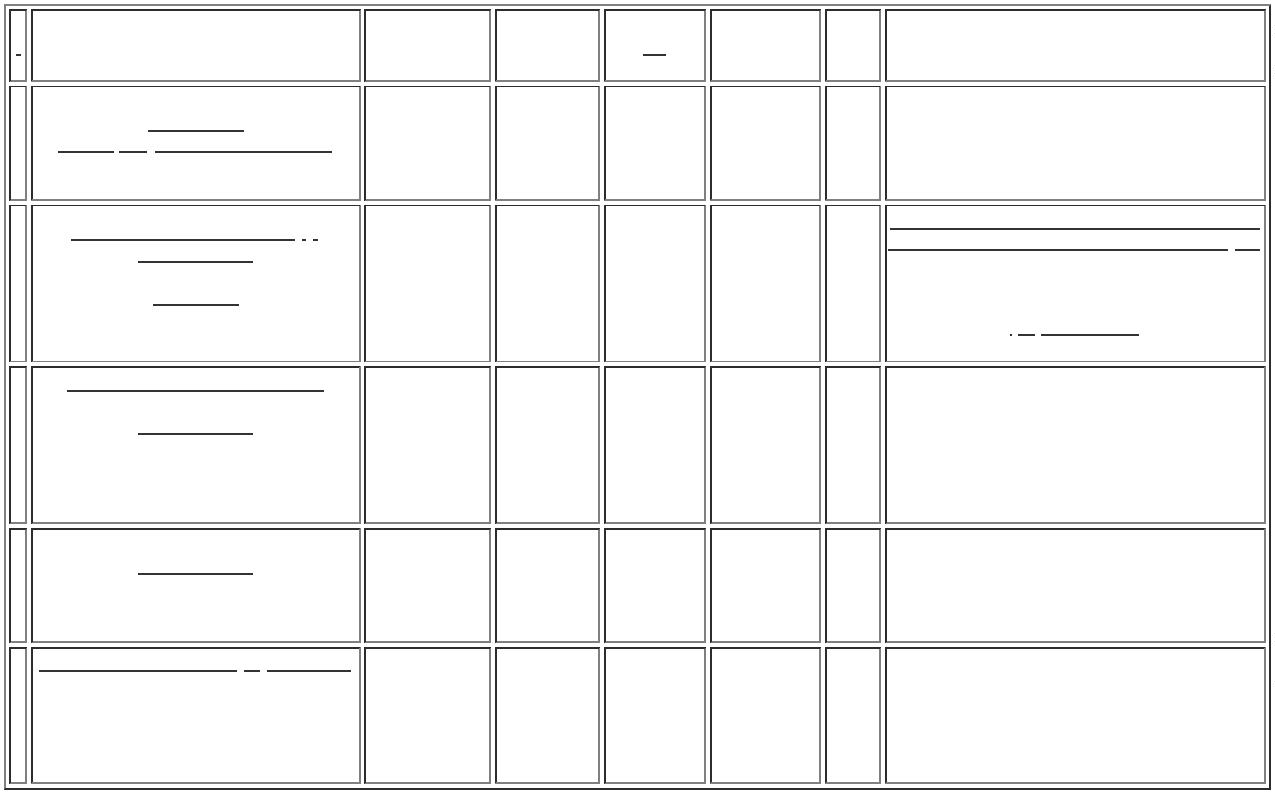 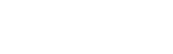 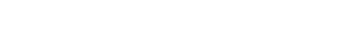 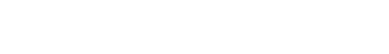 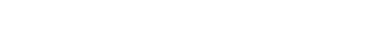 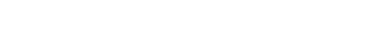 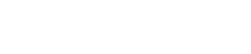 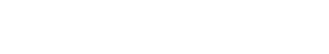 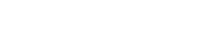 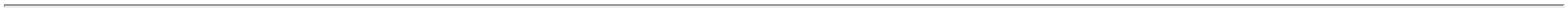 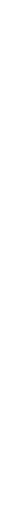 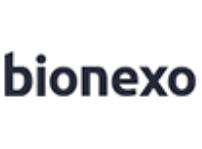 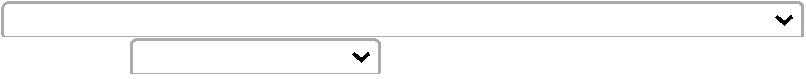 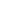 13/04/2023 17:00BionexoCOMPRIMENTOMININO DE 230MM.LUBRIFICADACOM COM POBIOABSORVIVEL,ATOXICO, QUENÃO CAUSEQUALQUERDANO AOORGANISMO SOBCONDIÇÕESNROMAIS DEUSOM. AMBIDESTRA. DEACORDO COMNBR 13.392/95E/ REGISTRO MSTotalParcial:R$1200.015.588,0000Total de Itens da Cotação: 7Total de Itens Impressos: 1Programaçãode EntregaPreço PreçoUnitário FábricaProdutoCódigoFabricante Embalagem FornecedorComentárioJustificativaRent(%) Quantidade Valor Total UsuárioSERINGA DESC.20ML S/ AGULHALUER SLIP (LISA)> - EM-POLIPROPILENOCRISTAL. ESCALADE 1 ML.SERINGA S/AGSLIP 20MLCX/50UNDDESCARPACK pagamento/prazo.DESCARTAVEIS 4 - Suspenção porDO BRASILLTDA;1 ao 3 - Nãoatende acondição deDaniellyEvelynPereira DaSERINGA S/AGEMBOLOSLIP 20MLCX/50UND -DESCARPACKEllo DistribuicaoLtda - EppR$R$R$7SILICONIZADO. 10073EMBALADA EMPGC FACETRANSPARENTE.ESTERILIZADAEM OXIDO DEETILENO. - LUERSLIP (LISA) --121000 UnidadeCruz0,4050 0,00008.505,0000pendênciafinanceira.13/04/202315:52UNIDADETotalParcial:R$21000.08.505,0000Total de Itens da Cotação: 7Total de Itens Impressos: 1Programaçãode EntregaPreço PreçoUnitário FábricaProdutoCódigoFabricante Embalagem FornecedorComentárioJustificativaRent(%) Quantidade Valor Total UsuárioLUVA VINILICATRANSP. SEMAMIDO M ->ANTIALERGICA,AMBIDESTRAS,SUPERFICIEEXTERNA LISA.SEM;1 ao 3 - Nãoatende acondição depagamento/prazo.4 - Nãorespondeu e-mail 0,2300 0,0000de homologação.5 e 6 - Suspençãopor pendênciaDaniellyEvelynPereira DaLUVA DE VINILTAMANHO MLIVRE DETALCO,BOMPACKLOGMEDDISTRIBUIDORAE LOGISTICAHOSPITALAREIRELIR$R$R$506,000062764-CAIXAnull2200 UnidadeCruz13/04/202315:52PULVERIZAÇÃODE AMIDOfinanceira.TotalParcial:R$506,00002200.0Total de Itens da Cotação: 7Total de Itens Impressos: 1Programaçãode EntregaPreço PreçoUnitário FábricaProdutoCódigoFabricante Embalagem FornecedorComentárioJustificativaRent(%) Quantidade Valor Total UsuárioCAMPOCIRURGICOINCISIONAL -UNIDADE CAMPOCIRURGICOCAMPOCIRURGICOSMS 30X30CMINCISIONALINCIFILMINCISE DRAP -REF. IN3030,PHARMAPLASTDaniellyEvelynPereira DaINCISIONAL 60 X35 CM - CAMPOPLASTICO,ADESIVOMedlinnHospitalaresLtda - MeR$R$R$338811-UNnull-40 UnidadeCruz49,0000 0,00001.960,0000INCISIONAL COMUMA SUPERFICIEADERENTE E13/04/202315:52ESTERIL -PRODUTO DEUSO UNICO,ESTERILIZADO.TotalParcial:R$40.01.960,0000Total de Itens da Cotação: 7Total de Itens Impressos: 1Programaçãode EntregaPreço PreçoUnitário FábricaProdutoCódigoFabricante Embalagem FornecedorComentárioJustificativaRent(%) Quantidade Valor Total Usuáriohttps://bionexo.bionexo.com/jsp/RelatPDC/relat_adjudica.jsp2/3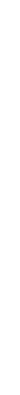 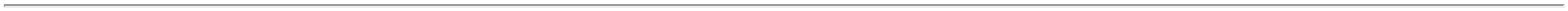 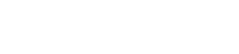 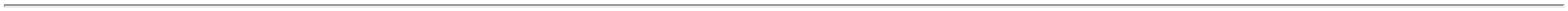 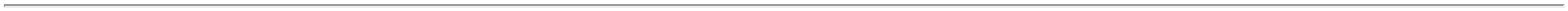 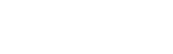 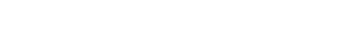 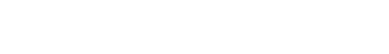 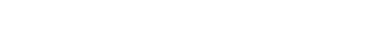 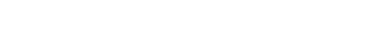 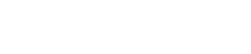 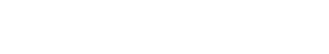 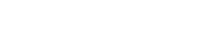 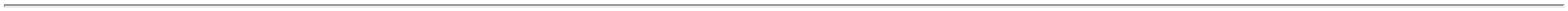 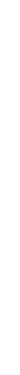 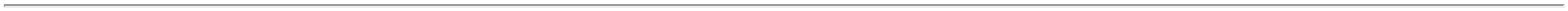 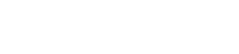 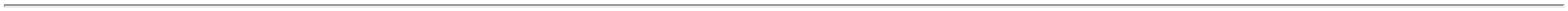 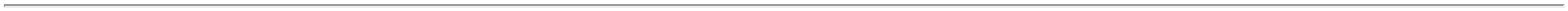 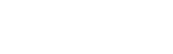 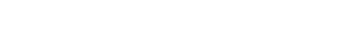 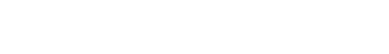 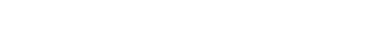 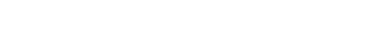 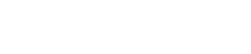 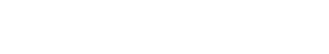 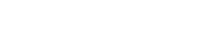 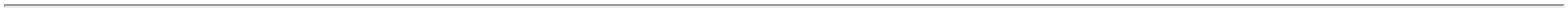 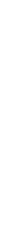 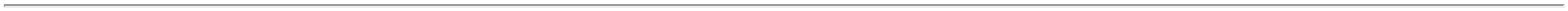 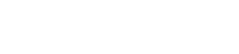 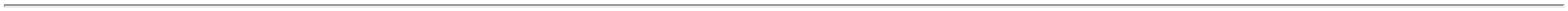 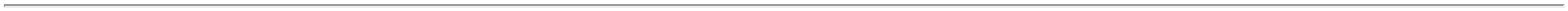 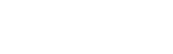 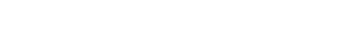 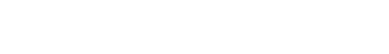 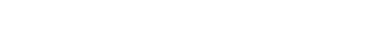 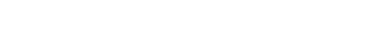 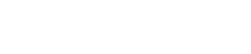 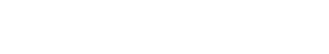 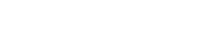 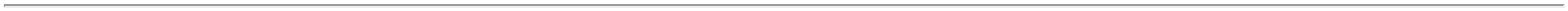 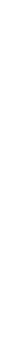 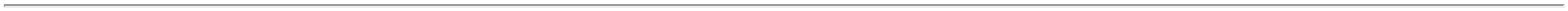 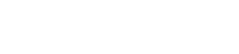 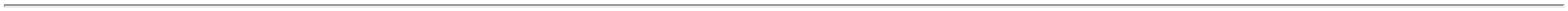 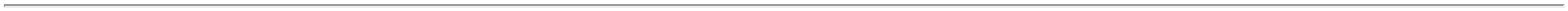 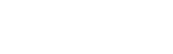 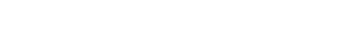 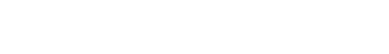 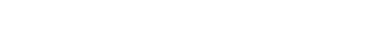 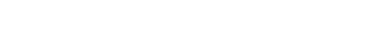 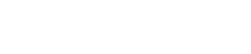 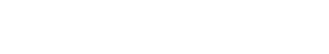 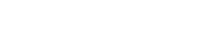 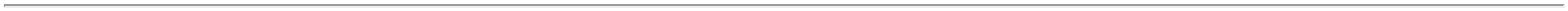 13/04/2023 17:00BionexoDaniellyEvelynPereira DaCruzAGULHA P/FISTULA AV 16GINOX DESCESTERIL C/CLAMP -TremedMateriais EEquipamentosHospitalaresEireli;1 e 2 - Nãoatende acondição deAGULHAFISTULA 16G,KDLR$R$R$180,0000125411-UNnull50 Unidade3,6000 0,0000pagamento/prazo.13/04/2023UNIDADE15:52AGULHA P/FISTULA AV 17GINOX DESCESTERIL C/CLAMP ->DaniellyEvelynPereira DaCruzAGULHA PARAFISTULA AV 17G. EM ACO INOX.DESCARTAVEL.BISEL ESPECIAL.COM CLAMP.EMBALAGEM EMPGC. ESTERIL EMOXIDO DETremedMateriais EEquipamentosHospitalaresEireli;1 e 2 - Nãoatende acondição deAGULHAFISTULA 17G,KDLR$R$R$180,0000225428-UNnull50 Unidade3,6000 0,0000pagamento/prazo.13/04/202315:52ETILENO E REG.MS. - UNIDADECATETERTEMPORARIOP/HEMODIALISETRIPLO LUMENCURVO12FRX20CMJOLINEDaniellyEvelynPereira DaCruzCATETER TRIPLOLUMEN P/HEMODIALISETremedMateriais EEquipamentosHospitalaresEireli;1 e 2 - Nãoatende aR$R$R$740,0000425824-UNnull2 Unidadecondição depagamento/prazo.370,0000 0,000011-12FR XAPROX. 20CM13/04/202315:52KTL12P200C,JOLINETotalParcial:R$102.01.100,0000Total de Itens da Cotação: 7Total de Itens Impressos: 3TotalGeral:R$24542.027.659,0000Clique aqui para geração de relatório completo com quebra de páginahttps://bionexo.bionexo.com/jsp/RelatPDC/relat_adjudica.jsp3/3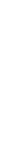 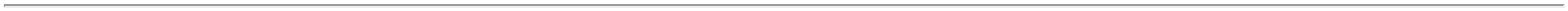 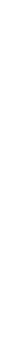 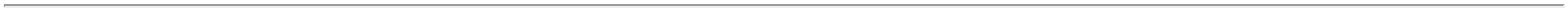 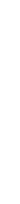 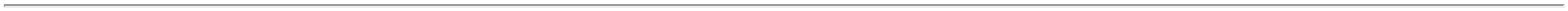 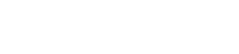 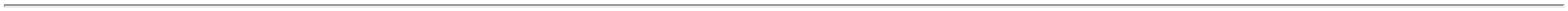 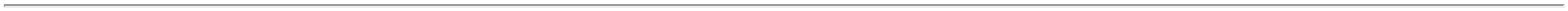 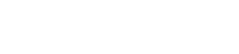 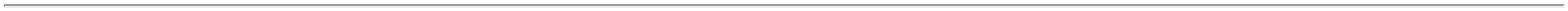 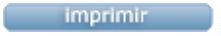 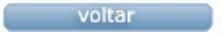 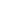 